         Уважаемые жители п.Улу-Юл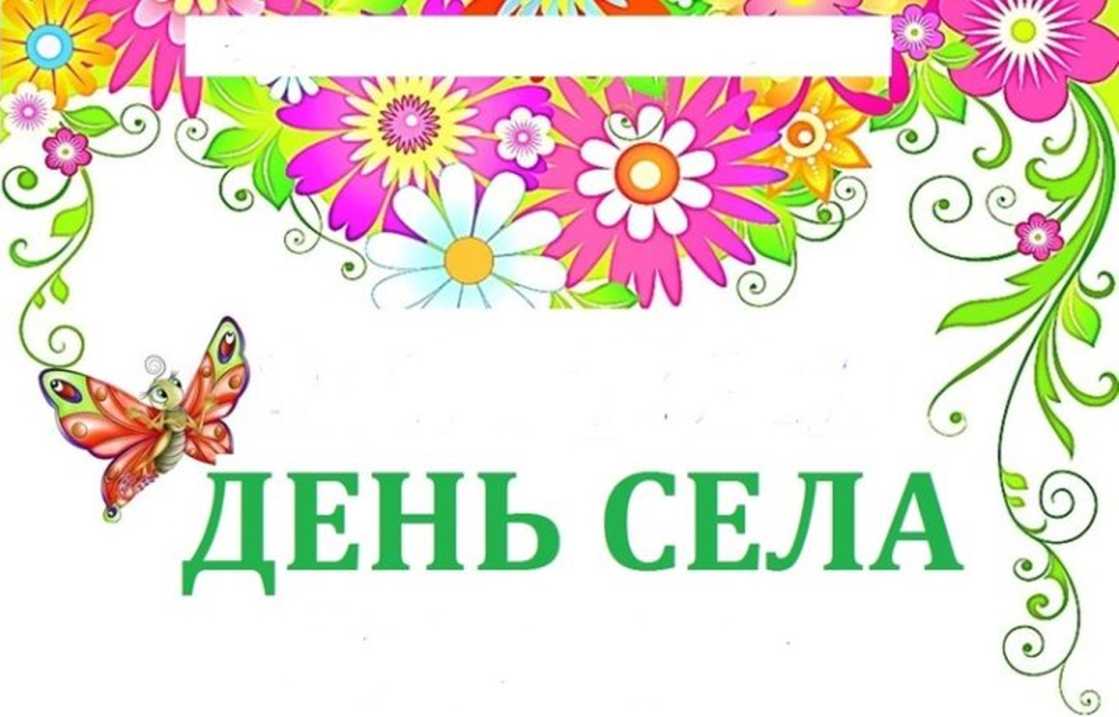 Приглашаем вас на празднование 55- летнего юбилея нашего поселка, которое состоится 25 июня 2023 года на площади у Дома культуры.В программе:13:00         Детские аттракционы: батуты, карусель, пони, сахарная вата, натуральные коктейли, аквагримм, блеск-тату.14:00 - 15:00 Детская игровая «Летние потешки».С 15:00 – Работа торговых рядов.14:30 - Праздничное шествие.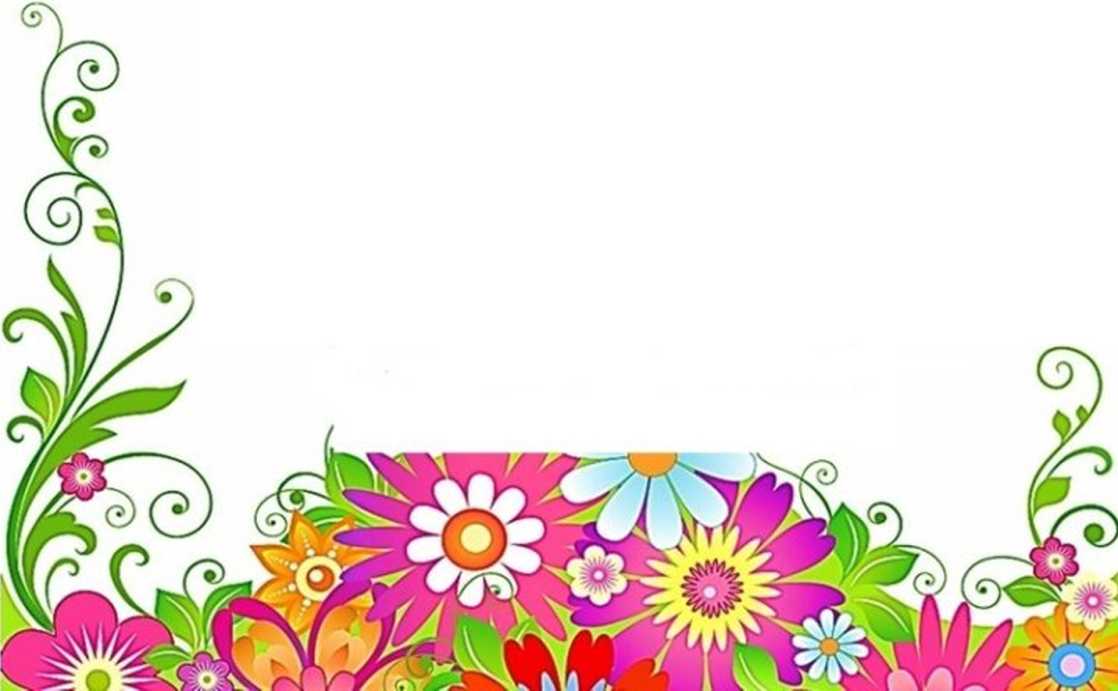 15:00 - Концерт «Славянский базар»в программе – выступление артистов ЦДК п.Улу-Юл и с.Березовки. Награждения вчесть празднования Дня села команд-участников, торговых рядов, организаций- юбиляров.21:00 - Дискотечная программа00:00 - Праздничный салют.Добро пожаловать.